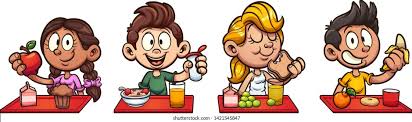 JELOVNIK ZA LISTOPAD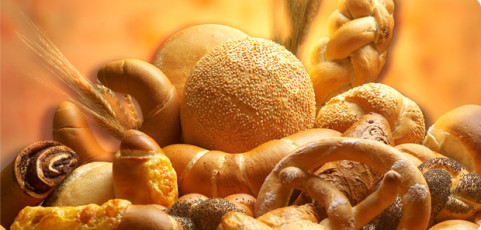 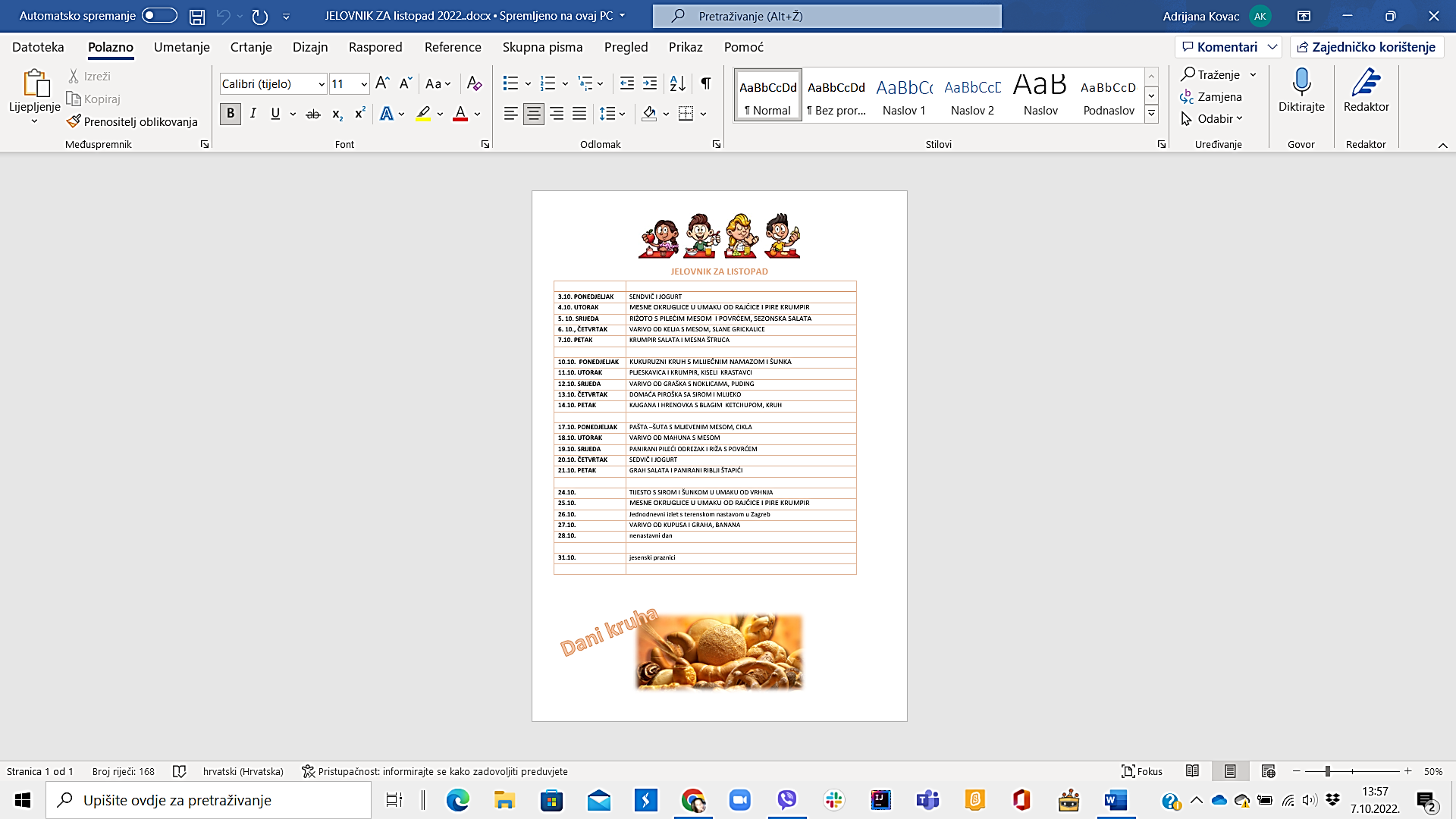 3.10. PONEDJELJAKSENDVIČ I JOGURT4.10. UTORAKMESNE OKRUGLICE U UMAKU OD RAJČICE I PIRE KRUMPIR5. 10. SRIJEDARIŽOTO S PILEĆIM MESOM  I POVRĆEM, SEZONSKA SALATA6. 10., ČETVRTAKVARIVO OD KELJA S MESOM, SLANE GRICKALICE7.10. PETAKKRUMPIR SALATA I MESNA ŠTRUCA10.10.  PONEDJELJAKKUKURUZNI KRUH S MLIJEČNIM NAMAZOM I ŠUNKA11.10. UTORAKPLJESKAVICA I KRUMPIR, KISELI  KRASTAVCI12.10. SRIJEDAVARIVO OD GRAŠKA S NOKLICAMA, PUDING13.10. ČETVRTAKDOMAĆA PIROŠKA SA SIROM I MLIJEKO 14.10. PETAKKAJGANA I HRENOVKA S BLAGIM  KETCHUPOM, KRUH17.10. PONEDJELJAKPAŠTA –ŠUTA S MLJEVENIM MESOM, CIKLA18.10. UTORAKVARIVO OD MAHUNA S MESOM19.10. SRIJEDAPANIRANI PILEĆI ODREZAK I RIŽA S POVRĆEM20.10. ČETVRTAKSEDVIČ I JOGURT21.10. PETAKGRAH SALATA I PANIRANI RIBLJI ŠTAPIĆI24.10.TIJESTO S SIROM I ŠUNKOM U UMAKU OD VRHNJA25.10.MESNE OKRUGLICE U UMAKU OD RAJČICE I PIRE KRUMPIR26.10.Jednodnevni izlet s terenskom nastavom u Zagreb27.10.VARIVO OD KUPUSA I GRAHA, BANANA28.10.nenastavni dan 31.10.jesenski praznici